Publicado en España el 03/12/2018 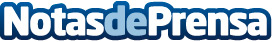 Cuánto suponen los gastos de la hipoteca según Nicea Asesores  Nicea Asesores ofrece asesoramiento sobre los gastos de la hipoteca antes de la firmaDatos de contacto:Marta67535609Nota de prensa publicada en: https://www.notasdeprensa.es/cuanto-suponen-los-gastos-de-la-hipoteca-segun Categorias: Nacional Derecho Inmobiliaria Finanzas Consumo Consultoría http://www.notasdeprensa.es